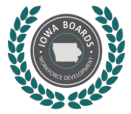 Southwest Iowa Local Workforce Development Board Finance Committee Monday, December 19, 2022 at 12 pm – Zoom 1. Call to Order: Carol Smith-Chair 2. Agenda Approval 3. November Minutes Approval 4. Reimbursement Policy 5. Ticket to Work Policy 6. Monthly Financial Report 7. Invoice Approvals 8. Establish Next Meeting 9. Public Comment 10.Adjournment Jesse Bolinger is inviting you to a scheduled Zoom meeting. Topic: SWIADB Finance Committee Meeting Time: Dec 19, 2022 12:00 PM Central Time (US and Canada) Join Zoom Meeting https://us02web.zoom.us/j/84076042252 Meeting ID: 840 7604 2252 One tap mobile +13092053325,,84076042252# US+13126266799,,84076042252# US (Chicago) Dial by your location +1 309 205 3325 US +1 312 626 6799 US (Chicago) +1 646 931 3860 US +1 929 436 2866 US (New York) +1 301 715 8592 US (Washington DC) +1 305 224 1968 US +1 669 444 9171 US +1 669 900 6833 US (San Jose) +1 689 278 1000 US +1 719 359 4580 US +1 253 205 0468 US +1 253 215 8782 US (Tacoma) +1 346 248 7799 US (Houston) +1 360 209 5623 US +1 386 347 5053 US +1 507 473 4847 US +1 564 217 2000 US Meeting ID: 840 7604 2252 Find your local number: https://us02web.zoom.us/u/kbUO2oZqSA